5th Class Work1th – 5th Feb PE (Do on Monday)Go onto go noodle and do one or two of the dances on it.Irish Write down as many pass times in Irish as you can. For example, tennis, football. SESE Geography (Do on Wednesday)SESE: Choose from one of the below topics (45-60 minutes). Write a report based on your research. Yes, penmanship and spelling matters so do your best. One topic may take more than one day.Atlas Hunt Activities (World Geography)Research country of interestIrish Myths and LegendsGeorgian DublinResearch a person you admireFamous World LandmarksUnusual animalsProject work- Pick a country of your choice (outside of Europe). Some of the headings may include : Physical features (Mountains rivers), political (cities towns), tourism, industry, famous people, otherAnything that interests youSPHE (Do on Thursday)Write down the phrases below in order of what is more importance to you. 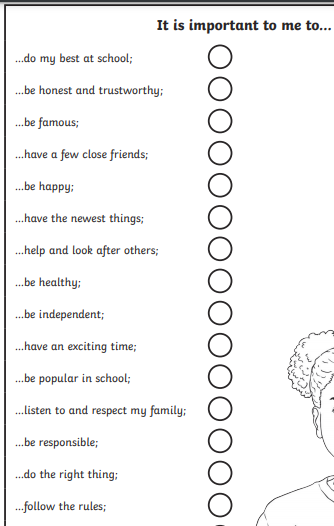 Art (Do on Friday)Make an uplifting poster with a message that will help people who are feeling lonely at this time. You can display it on your window or send it to family and friends.Monday Tuesday Wednesday Thursday Friday MathsMaster Your Maths-Week 19 Continue with the next day of your Master Your Maths bookMathsMaster Your Maths-Week 19Continue with the next day of your Master Your Maths bookMathsMaster Your Maths-Week 19Continue with the next day of your Master Your Maths bookMathsMaster Your Maths-Week 19 Continue with the next day of your Master Your Maths bookMathsMaster Your Maths-Week 19Friday test EnglishSpell It unit 19Learn your next set of spelling words and do the next 2 activities in your spelling book. ReadingRead the 1st reading in the reading pack and do questions EnglishSpell It unit 19 Learn your next set of spelling words and do the next 2 activities in your spelling book.ReadingRead 2nd reading in the reading pack attached and do questionsEnglishSpell It unit 19Learn your next set of spelling words and do the next 2 activities in your spelling book. ReadingPick 10 of your spellings for this week and write a short story using the wordsEnglishSpell It unit 19Learn your next set of spelling words and do the next 2 activities in your spelling book. Reading Read 3rd story in the reading pack and do questionsEnglishSpell It unit 19Learn your next set of spelling words and do the next 2 activities in your spelling book.Reading Read 4th story in the reading pack and do questionsPE–see belowIrishsee belowS.E.S.ESee belowS.P.H.Esee belowArt see below